人文学院2024年博士研究生综合考试工作安排根据《关于公布2024年博士研究生准考名单及考试录取相关工作的通知》（http://yjsy.cupl.edu.cn/info/1027/11501.htm）的规定和要求，现将我院2024年博士研究生综合考试相关安排通知如下：一、 报到及资格审查安排法治文化专业按照报考的研究方向分开时段进行报到和资格审查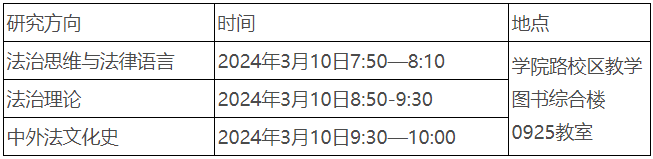 请考生按照方向对应的时间到指定地点进行报到及资格审查，面试顺序将在报到资审时抽签决定。考生报到须携带以下证件或材料：1.本人身份证原件；2.硕士学位证原件或教育部学位认证报告原件；3.在国外或港、澳、台地区获得学位者需准备教育部留学服务中心认证报告原件，国外或港、澳、台地区的应届硕士毕业生提供按期取得《国（境）外学历学位认证书》的承诺书；4.应届硕士毕业生需准备学生证原件或《教育部学籍在线验证报告》（中文版，请将有效期延至3个月以上）；5.综合考试通知书（系统下载打印）；6.诚信考试承诺书（见附件）。二、专业面试安排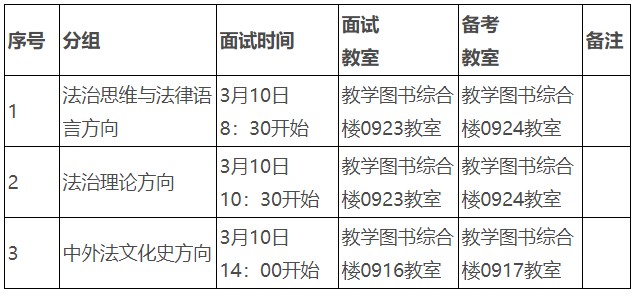 注：1.所有考生请携带身份证、综合考试通知书于面试开始时间前20分钟到指定备考教室等待。2.面试顺序由报到资审时抽签决定，若因考生未按时到达备考室造成错过面试顺序，视为考生自愿服从学院现场安排。3.少数民族骨干计划考生、对口支援计划考生、部省合建计划考生与普通考生采取同样的方式进行面试。三、专业课及外语笔试安排1.专业课笔试时间：2024年3月11日09：00-11：00地点：学院路校区综合楼1014教室2.外国语笔试时间：2024年3月11日18：00-20：00地点：详见研究生院后续通知，请考生关注。注：所有考生请携带身份证、综合考试通知书于笔试开始时间前15分钟到达考场。四、咨询电话及邮箱咨询电话：宋老师 010-58908216；邮箱：rwxyygb@qq.com五、其它未尽事宜，遵照学校相关政策规定执行。详细信息请见学院及研究生院网站有关通知。 附件：诚信考试承诺书.pdf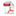 